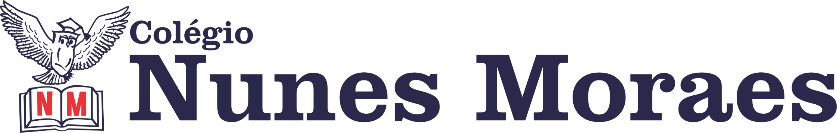 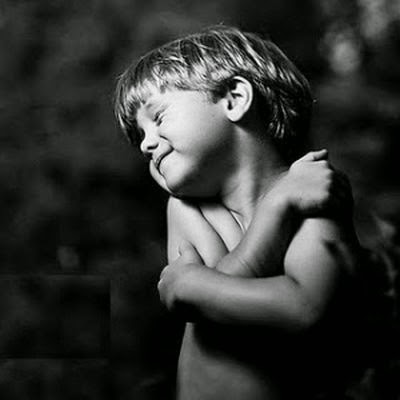 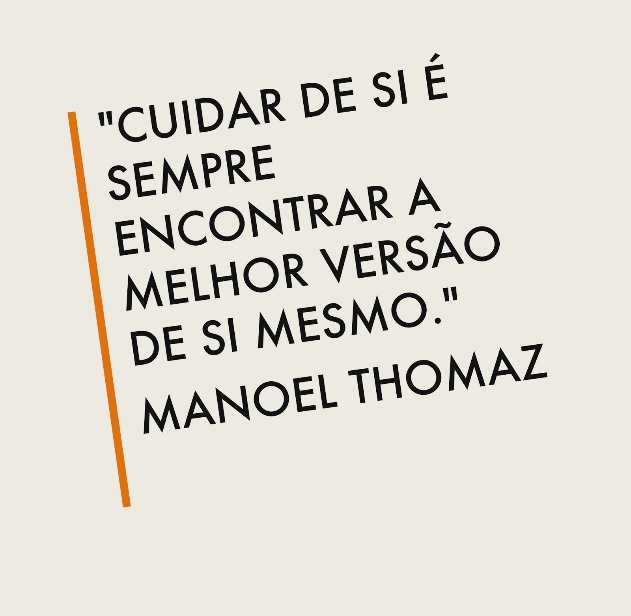 Desejamos a todos uma semana de aulas instigantes e produtivas. ►1ª AULA: 13h -13:55’   -   MATEMÁTICA    - PROFESSOR DENILSON SOUSA CAPÍTULO 8 – PERPENDICULARIDADE, PROJEÇÃO ORTOGONAL, DESENHO EM PERSPECTIVA1° passo: Organize-se com seu material, livro de Matemática, caderno, caneta, lápis e borracha.  2° passo: Faça o estudo das páginas 46 e 473° passo: Acesse o link disponibilizado no grupo da sala no WhatsApp para a aula na plataforma Google Meet.  vai trabalhar com resolução de questões.Caso não consiga acessar, comunique-se com a   Coordenação e realize as ações abaixo. Somente depois, realize o 3º passo. 1-Abra o arquivo que o professor Denilson colocou no grupo da sala e faça o estudo minucioso das resoluções contidas nele. 2-Anote as suas dúvidas sobre as questões. Quando a videoconferência terminar o professor Denilson vai atender você por meio do WhatsApp. 3-O professor Denilson vai disponibilizar no grupo da sala, um link com a gravação da videoconferência. Assim que possível baixe essa gravação para esclarecer ainda mais a solução das questões.   4° passo: Copie as questões que o professor Denilson resolveu na aula de hoje no meet. Durante a resolução dessas questões o professor Denilson vai tirar dúvidas no grupo de WhatsApp da sala.    *Envie foto dessas atividades  para COORDENAÇÃO Manu. Escreva a matéria, seu nome e seu número em cada página.► 2ª AULA: 13:55’-14:50’   - INT. TEXTUAL – PROFESSORA TATYELLEN PAIVA  CAPÍTULO 9 – ENQUETE / TEXTO DISSERTATIVO-ARGUMENTATIVO Etapa 1  - Acesse o link para a plataforma Google Meet. Etapa 2 -  Faça a leitura do texto da seção "Panorama" - 110 e 111Etapa 3 - Resolva os exercícios. –  p.111 (questões 1 a 4)*Envie foto dessas atividades  para COORDENAÇÃO Manu. Escreva a matéria, seu nome e seu número em cada página.Etapa 4 – Acompanhe a correção das atividades. Caso não consiga acessar a aula online, confira sua atividade pelo gabarito disponível no portal SAS. Anote suas dúvidas e esclareça-as com a professora na próxima aula. ►3ª AULA: 14:50’-15:45’  -   FÍSICA  -  PROFESSOR DENILSON SOUSA CAPÍTULO 8 - MOVIMENTO UNIFORMEMENTE VARIADO1° passo: Organize-se com seu material, livro de física, caderno, caneta, lápis e borracha.  2° passo: Faça o estudo das páginas 51 a 53. 3° Passo: Acesse o link disponibilizado no grupo da sala no WhatsApp para a aula na plataforma Google Meet.  O professor Denilson vai trabalhar com o capítulo 8 resolvendo questões e explicando gráficos do MUV. Caso não consiga acessar, comunique-se com a   Coordenação e realize as ações abaixo. Somente depois, realize o 3º passo. 1-Abra o arquivo que o professor Denilson colocou no grupo da sala e faça o estudo minucioso das resoluções contidas nele. 2-Anote as suas dúvidas sobre as questões. Quando a videoconferência terminar o professor Denilson vai atender você por meio do WhatsApp. 3-O professor Denilson vai disponibilizar no grupo da sala, um link com a gravação da videoconferência. Assim que possível baixe essa gravação para esclarecer ainda mais a solução das questões.   4° passo: Copie as questões que o professor Denilson resolveu na aula de hoje no meet. Durante a resolução dessas questões o professor Denilson vai tirar dúvidas no grupo de WhatsApp da sala.    *Envie foto dessas atividades  para COORDENAÇÃO Manu. Escreva a matéria, seu nome e seu número em cada página.►INTERVALO: 15:45’-16:10’   ►4ª AULA:   16:10’-17:05’  - BIOLOGIA    -  PROFESSOR FRANCISCO PONTESCAPÍTULO 8 – CLASSIFICAÇÃO PERIÓDICA DOS ELEMENTOS (PARTE 1)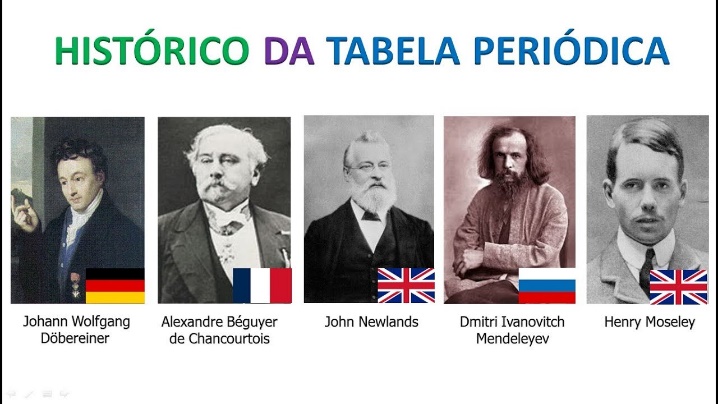 # Histórico da tabela periódica# Disposição dos elementos químicos na tabela periódica# Acompanhar a correção das atividades# Teoria da apostila SAS – p. 42 e 45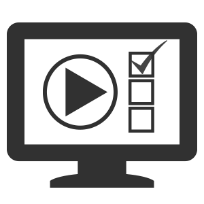 ETAPA 1 – ACESSO ao Google Meet, (https://bit.ly/acessomeet).  Caso você não consiga acessar a aula pelo GoogleMeet, comunique-se com a coordenação. DEPOIS, - ASSISTA à videoaula complementar: https://bit.ly/c8quimica-parte1 - LEIA a teoria da apostila SAS – p. 42 a 45- FIQUE atento às mensagens que seu professor enviará para o grupo de WhatsApp- REALIZE a etapa 2ETAPA 2 – ATIVIDADE DE SALA 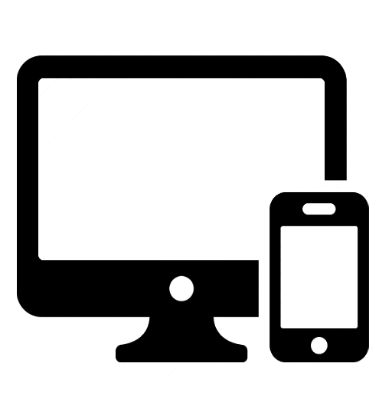 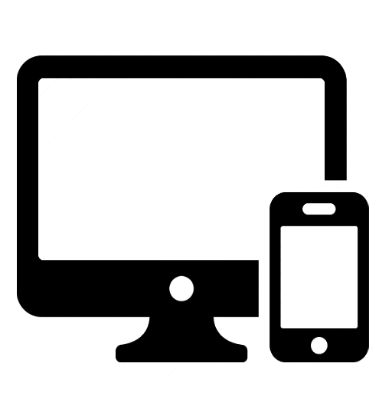 Resolva as questões a seguir:1) Das alternativas indicadas a seguir, qual é constituída por elementos da Tabela Periódica com características químicas distintas?a) He, Ne, Ar                b) Mg, Ca, Src) Li, Be, B                     d) F, Cl, Br                                                             e) Li, Na, K2) Ferro (Z = 26), manganês (Z = 25) e cromo (Z = 24) são:a) metais alcalinosb) metais alcalinoterrososc) elementos de transiçãod) lantanídiose) calcogênios3) Qual elemento químico dos alistados abaixo possui propriedades semelhantes às do oxigênio (O):a) Nitrogênio (N) b) Hidrogênio (H)c) Flúor (F)d) Enxofre (S)e) Carbono (C)4) Suponha que um elemento químico esteja localizado na coluna 15 da Tabela Periódica e no 3º período. Sem consultá-la, responda:a) Qual é a configuração eletrônica desse elemento?b) Qual é o seu número atômico?c) Qual será o número atômico do elemento que estiver localizado no mesmo período e no grupo seguinte (16) a esse elemento?*Envie foto das atividades resolvidas para COORDENAÇÃO Manu. Escreva a matéria, seu nome e seu número em cada página.Sugestão de gratificação pelo trabalho cumprido: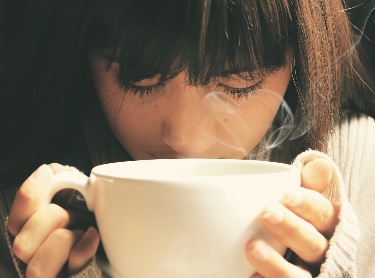 Saborear com calma sua bebida preferida.                                        